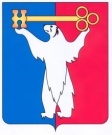 АДМИНИСТРАЦИЯ ГОРОДА НОРИЛЬСКАКРАСНОЯРСКОГО КРАЯ		РАСПОРЯЖЕНИЕ28.12.2016	    г. Норильск	     № 6913В связи с кадровыми изменениями в управляющих организациях, осуществляющих управление многоквартирными домами на территории муниципального образования город Норильск, Утвердить новый состав комиссии по определению мест обустройства контейнерных площадок для установки контейнеров по накоплению отходов (прилагается).Разместить настоящее распоряжение на официальном сайте муниципального образования город Норильск.Руководитель Администрации города Норильска			     Е.Ю. ПоздняковСОСТАВ Комиссии по определению мест обустройства контейнерных площадок для установки контейнеров по накоплению отходов О внесении изменений в распоряжение Администрации города Норильска                               от 19.08.2014 № 4253 «О создании Комиссии по определению мест обустройства контейнерных площадок для установки контейнеров по накоплению отходов»УТВЕРЖДЕНраспоряжениемАдминистрации города Норильскаот 28.12.2016 №6913Жигулин Николай Александрович- начальник Управления городского хозяйства Администрации города Норильска,председатель комиссииАлексеева Марина Витальевна- заместитель начальника отдела экологии Управления городского хозяйства Администрации города Норильска,секретарь комиссииЧлены комиссии:Арапова Ольга Борисовна- генеральный директор ООО «Жилищный трест» (по согласованию)Ассанаев Ширван Мамаевич- генеральный директор ООО «Нордсервис»                  (по согласованию)Беляков Павел Михайлович- генеральный директор ООО «УК «Город» (по согласованию)Лобановский Денис Олегович- начальник Управления имущества Администрации города НорильскаНадточая Елена Александровна- начальник Управления по градостроительству и землепользованию Администрации города НорильскаНиколаенко Татьяна Петровна- генеральный директор ООО «Талнахбыт» (по согласованию)Оробинская Надежда Григорьевна- генеральный директор ООО «СеверныйБыт»(по согласованию)Першин Андрей Юрьевич                           - начальник территориального отдела Управления Роспотребнадзора по Красноярскому краю (по согласованию)Тетенькин Дмитрий Владимирович - генеральный директор ООО «ЖИЛКОМСЕРВИС» (по согласованию)Федорова Елена Геннадьевна -заместитель начальника Управления городского хозяйства Администрации города Норильска